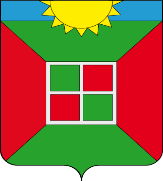 Собрание Представителей городского поселения Смышляевка муниципального района Волжский Самарской областичетвертого созываРЕШЕНИЕ«22» ноября 2021 года                                                                                               № 78/17О внесении дополнений и изменений в «Положение о муниципальном контроле в сфере благоустройства на территории городского поселения Смышляевка муниципального района Волжский Самарской области» от 30.09.2021 № 62/15В соответствии с пунктом 20 части 1 статьи 14 Федерального закона от 06.10.2003 № 131-ФЗ «Об общих принципах организации местного самоуправления в Российской Федерации», Федеральным законом от 31.07.2020 № 248-ФЗ «О государственном контроле (надзоре) и муниципальном контроле в Российской Федерации», Уставом городского поселения Смышляевка муниципального района Волжский Самарской области, Собрание представителей городского поселения Смышляевка муниципального района Волжский Самарской областиРЕШИЛО:1. Дополнить раздел 5 Положения «О муниципальном контроле в сфере благоустройства на территории городского поселения Смышляевка муниципального района Волжский Самарской области» от 30.09.2021 № 62/15, пунктами 5.3, 5.4 и 5.5 следующего содержания:5.3 К ключевым показателям муниципального контроля и их целевым значения относятся: 1) Доля устранения нарушений из числа выявленных обязательных требований – 70%;2)  Доля обоснованных жалоб на действия (бездействия) Отдела и (или) его должностных лиц при проведении контрольных (надзорных) мероприятий – 0%;3) Доля отмененных результатов контрольных мероприятий, по результатам которых были выявлены нарушения, но не приняты соответствующие меры административного воздействия – 5% ;4) Доля выполнения внеплановых контрольных мероприятий на очередной календарный год –70% ; 5) Доля отмененных результатов контрольных мероприятий – 0%;6)Доля поданных возражений в отношении обязательных предостережений о недопустимости нарушения обязательных требований-0%7) Доля вынесенных судебных решений о назначении административного наказания по материалам контрольного органа – 95%  К индикативным показателям относятся: Количество проведенных  внеплановых контрольных мероприятий;Количество поступивших возражений в отношении акта контрольного мероприятия;Количество выданных предостережений об устранении нарушений обязательных требований; Количество устраненных нарушений обязательных требований.5.4 Отчетным периодом для определения показателей является календарный год.     Должностное лицо, осуществляющее функции муниципального контроля, ежегодно, в срок до 01 февраля года, следующего за отчетным годом, осуществляет расчет и оценку фактических (достигнутых) значений показателей, утвержденных настоящим решением. Годовой доклад отдела, в соответствии с частью 10 статьи 30 Закона № 248-ФЗ должен отвечать требованиям, установленным Правительством Российской Федерации, и размещать ежегодно не позднее 1 февраля на официальном сайте администрации городского поселения Смышляевка муниципального района Волжский Самарская область. 5.5 Оценка фактических (достигнутых) значений показателей проводится путем сравнения с целевыми (индикативными) значениями показателей.    Итоговая оценка результативности и эффективности контрольной деятельности характеризует достижение целевых (индикативных) значений показателей результативности и эффективности контрольной деятельности органов муниципального контроля.»2. Дополнить Раздел 4  Положения «О муниципальном контроле в сфере благоустройства на территории городского поселения Смышляевка муниципального района Волжский Самарской области» от 30.09.2021 № 62/15, пунктом 4.7, 4.8 следующего содержания:     «4.7 Решения администрации, действия (бездействия) должностных лиц, уполномоченных осуществлять муниципальный контроль в сфере благоустройства, могут быть обжалованы в судебном порядке;      4.8 Досудебный порядок подачи жалоб на решения администрации, действия (бездействия) должностных лиц, уполномоченных осуществлять муниципальный контроль в сфере благоустройства, не применяется.». 3. Положения раздела № 4 Обжалование решений администрации, действий (бездействия) должностных лиц, уполномоченных осуществлять муниципальный контроль в сфере благоустройства вступают в силу с 1 января 2023 года.      Кроме пунктов 4.7, 4.8  раздела 4,которые вступают в силу с 01.01.2022г.4. Внести изменения в Положение «О муниципальном контроле в сфере благоустройства на территории городского поселения Смышляевка муниципального района Волжский Самарской области» от 30.09.2021 № 62/15, а именно: -  исключить из раздела 3 «Осуществление контрольных мероприятий и контрольных действий» слово «Экспертизы».5. Опубликовать настоящее решение в газете «Мой Поселок» и на официальном сайте администрации городского поселения Смышляевка.6.Настоящее решение вступает в силу с 01 января 2022 года. Врио Главы городского поселения                                                                    Смышляевка муниципального района Волжский Самарской области                                                                А.А. СапрыкинПредседатель Собрания представителейгородского поселения Смышляевкамуниципального района Волжский Самарской области                                                                   С.В. Солдатов                        